 الســيرة الـذاتـيــة 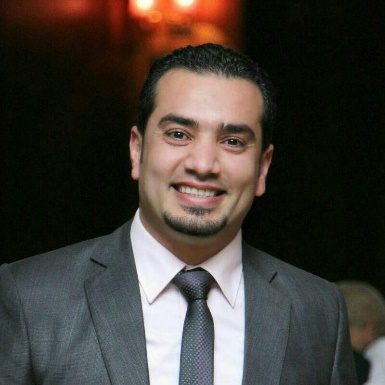 المؤهلات الدراسية:بكالوريوس تربية رياضية 2005م – كلية التربية الرياضية – جامعة الزقازيق فرع بنها – تخصص كرة يد.ماجستير تربية رياضية 2010م – كلية التربية الرياضية – جامعة بنها.دكتوراه الفلسفة في التربية الرياضية 2015م – جامعة بنها.الرسائل العلمية:رسالة الماجستير بعنوان:"تأثير استخدام الأسلوب التنافسي على تعلم بعض المهارات الأساسية في كرة اليد".رسالة الدكتوراه بعنوان:"تأثير تنمية تحمل القوة المميزة بالسرعة على دقة بعض الأداءات المهارية في كرة اليد".التدرج الوظيفي:معيد – شعبة كرة اليد – بقسم الألعاب – كلية التربية الرياضية – جامعة بنها.مدرس مساعد – شعبة كرة اليد – بقسم الألعاب – كلية التربية الرياضية – جامعة بنها.مدرس – شعبة كرة اليد – بقسم نظريات وتطبيقات الرياضات الجماعية ورياضات المضرب – كلية التربية الرياضية – جامعة بنها .استاذ مساعد دكتور – شعبة كرة اليد – بقسم نظريات وتطبيقات الرياضات الجماعية ورياضات المضرب – كلية التربية الرياضية – جامعة بنها .المواد المنوط بتدريسها بكلية التربية الرياضية – جامعة بنها:نظريات وتطبيقات كرة اليد – الفرقة الأولى.نظريات وتطبيقات كرة اليد – الفرقة الثانية.تحكيم الرياضات الجماعية ( كرة يد – كرة طائرة – كرة سلة – كرة قدم ) – الفرقة الثالثة.تطبيقات الميكانيكا الحيوية في رياضات التخصص – شعبة تدريب رياضي – الفرقة الرابعة.تطبيقات طرق التدريب في رياضات التخصص – شعبة تدريب رياضي – الفرقة الرابعة.تخصص كرة اليد – شعبة تدريب – الفرقة الرابعة.تطبيقات علم الحركة في الرياضات الجماعية – شعبة رياضة مدرسية – الفرقة الرابعة.تطبيقات طرق تدريس الرياضات الجماعية – شعبة رياضة مدرسية – الفرقة الرابعة.تطبيقات الإدارة في الرياضات الجماعية – شعبة تنظيم وإدارة – الفرقة الرابعة.الانتدابات خارج الكلية :تدريس مادة كرة اليد للمستوى الاول للعام الجامعي(2018م-2019م)(الترم الاول) بكلية التربية الرياضية – جامعة قناة السويس. تدريس مادة طرق تدريس كرة اليد للمستوي الثالث للعام الجامعي(2018م-2019م)(الترم الثاني) بكلية التربية الرياضية – جامعة قناة السويس.تدريس مادة كرة اليد للمستوى الاول للعام الجامعي(2019م-2020م)(الترم الاول) بكلية التربية الرياضية – جامعة قناة السويس.تدريس مادة الادارة  كرة اليد للمستوي الثالث للعام الجامعي(2019م-2020م)(الترم الاول) بكلية التربية الرياضية – جامعة قناة السويس.الدورات التدريبية:دورة التويفيل للغة الانجليزية Local TOEFL بدرجة (566).دورات في المجال المهني والتعلىمي:ـــدورة استخدام أجهزة العرض التعلىمية وصيانتها 2006م.دورة إنتاج المواد التعلىمية 2006م.دورة تصميم المواقف التعلىمية 2006م.دورة في نظم الامتحانات وتقويم الطالب – جامعة بنها.دورة العرض الفعال – جامعة بنها.دورة في أساليب البحث العلمي – جامعة بنها.دورة في التحليل الإحصائي SPSS – جامعة بنها.الدورة الأساسية للمدربين في كرة اليد– الاتحاد المصري لكرة اليد 2009م.دورة في التمويل والاستثمار للمنشأت والبرامج الشبابية والرياضة – أكاديمية الدلتا للعلوم – المنصورة.دورة في التخطيط الاستراتيجي – جامعة بنها.دورات في مجال الجودة والاعتماد:ـــدورة في الجودة والاعتماد – جامعة بنها.دورة في استراتيجية البحث العلمي – جامعة بنها.دورة في استراتيجة التعلىم والتعلم – جامعة بنها.دورة في توصيف المقررات – جامعة بنها.دورة في التقويم الذاتي – جامعة بنها.دورة في إدارة الفريق البحثي – جامعة بنها.دورات لتنمية قدرات أعضاء هيئة التدريس – جامعة بنها:-دورة في الاتصال الفعال – جامعة بنها.دورة الجوانب المالية والقانونية – جامعة بنها.دورة تسويق البحث العلمى – جامعة بنها.دورة في التقييم الذاتي والمراجعة الخارجية – جامعة بنها.دورة في آداب وسلوك المهنة في العمل الجامعي – جامعة بنها.دورة في إدارة الوقت والاجتماعات – جامعة بنها.دورة في إدارة المواقع الإلكترونية – جامعة بنها.دورة في التحليل الإحصائي – جامعة بنها.دورة في العرض الفعال – جامعة بنها.دورات في الكمبيوتر.دورة Word Processing Advanced – جامعة بنها.دورة Internet – جامعة بنها .دورة في إدارة المواقع الإلكترونية – جامعة بنها.دورة في Information and Communication – جامعة بنها.دورة في Office PowerPoint  MS – جامعة بنها.دورة في Concepts of IT  – جامعة بنها.دورة في Using Computer and Managing – جامعة بنها.دورة في Web Publishing using Front Page – جامعة بنها.دورة دراسة مساعد قائد وحدة كشفية 2007.الأبحاث العلمية :"تحمل الأداء وعلاقته ببعض المتغيرات الفسيولوجية للاعبي كرة اليد"؛ بحث منشور في "المؤتمر العلمي الدولي الثالث" - "تحديات الرياضة بالوطن العربي...صناعة البطل الأولمبي"، أبريل 2016م شرم الشيخ، كلية التربية الرياضية، جامعة قناة السويس."تأثير استخدام التعلم الإلكتروني على مستوى التحصيل المعرفي وأداء بعض المهارات الهجومية في كرة اليد"؛ بحث منشور في "المؤتمر العلمي الدولي السابع" – "التنمية البشرية والقضايا الرياضية المعاصرة"، أغسطس - أكتوبر 2016م، كلية التربية الرياضية بنات، جامعة حلوان."التعلم النشط وتأثيرة علي تعلم بعض المهارات الدفاعية والتحصيل المعرفى في كرة اليد"؛ مجلة كلية التربية الرياضية – جامعة بنها،	فبراير2017م."تاثير إستخدام نموذج التعلم التوليدى علي نواتج التعلم المهاري والمعرفي في كرة اليد لطلاب كلية التربية الرياضية – جامعة بنها"؛ مجلة كلية التربية الرياضية – جامعة بنها، ديسمبر 2017م."تاثير استخدام اسلوب التعلم الاتقاني علي تعلم بعض المهارات الاساسية لحارس المرمي لمبتدئى كرة اليد"؛مجلة كلية التربية الرياضية - جامعة المنيا، 2018م."تصميم مقياس للقدرة علي القيادة لحكام كرة اليد المصريين"؛ مجلة كلية التربية الرياضية – جامعة بنها، ديسمبر 2019م."تأثير التعلم المعكوس باستخدام الهاتف الذكي علي تعلم بعض المهارات الهجومية في كرة اليد	" ؛مجلة كلية التربية الرياضية للبنات – جامعة حلوان، 2020م.المؤتمرات العلمية:مؤتمر الدراسة العربية الأولى عن (التمويل والاستثمار للمنشأت والبرامج الشبابية والرياضة)، تحت إشراف المجلس القومي للرياضة وأكاديمية الدلتا للعلوم بالمنصورة 2007م، فندق مينا هاوس أوبراي – القاهرة. مؤتمر الإبداع الدولي، (التوجيهات الفارماكولوجية لمستقبل الرياضة العربية)، نوفمبر 2012م، كلية التربية الرياضية، جامعة طنطا.مؤتمر الإبداع الدولي، (النانو تكنولوجي ومستقبل الرياضة العربية)، نوفمبر 2012م، كلية التربية الرياضية بالعريش، جامعة قناة السويس.المؤتمر الدولي الأول،"Societal Updates and its Relations with Sport Practices"، نوفمبر 2012م، كلية التربية الرياضية، جامعة كفر الشيخ.المؤتمر العلمي الأول لقسم التدريب الرياضي وعلوم الحركة، (تطبيق علوم الرياضة باستخدام التكنولوجيا الحديثة في ضوء متطلبات سوق العمل)، 2013م، كلية التربية الرياضية، جامعة بنها.المؤتمر العلمي الثاني لقسم التدريب الرياضي وعلوم الحركة، (المستجدات العالمية في منظومة التدريب الرياضي وعلاقتها بالممارسة التتطبيقية لعلوم التربية البدنية الأساسية)، أبريل 2014م، كلية التربية الرياضية، جامعة بنها.المؤتمر العلمي الثالث لقسم التدريب الرياضي وعلوم الحركة، (استراتيجيات التطوير في علوم الحركة الرياضية والتدريب الرياضي)، أبريل 2015م، كلية التربية الرياضية، جامعة بنها.المؤتمر العلمي الدولي الثالث، (تحديات الرياضة بالوطن العربي...صناعة البطل الأولمبي)، أبريل 2016م شرم الشيخ، كلية التربية الرياضية، جامعة قناة السويس.المؤتمر العلمي الدولي السابع، (التنمية البشرية والقضايا الرياضية المعاصرة)، أغسطس - أكتوبر 2016م، كلية التربية الرياضية بنات، جامعة حلوان.الرسائل العلمية :رسائل علمية تم الأشراف عليها ونُقِشَت:أولاً: الماجستير:5- سيف عطالله دياب    	: تاثير استخدام تدريبات سلم الرشاقة علي بعض القدرات التوافقية لدى                                       لاعبي كرة اليد بدولة الكويت ، 2018م.  6- مصطفي قمر الدولة السيد	: تقييم اداء الاعلام الرياضي في تغطية بطولة كاس العالم لكرة اليد للرجال2019مثانياً :الدكتوراة :رسائل علمية تم الأشراف عليها ولم تناُقِشَ :أولاً: الماجستير:المهمات الرياديـــــــــة:نائب رئيس وحدة التخطيط الاستراتيجي بكلية التربية الرياضية – جامعة بنها 2017م حتى الآن.المشاركة ضمن فريق إعداد الخطة الاستراتيجية لكلية التربية الرياضية (الإصدار الثاني) – جامعة بنها.عضو بكنترول الفرقة الأولى وأعمال الامتحانات – كلية التربية الرياضية – جامعة بنها من 2005/2006م حتى 2009/2010م.عضو بكنترول الفرقة الثالثة وأعمال الامتحانات – كلية التربية الرياضية – جامعة بنها من 2010/2011م حتى 2014/2015م.عضو بكنترول الدراسات العلىا وأعمال الأمتحانات – كلية التربية الرياضية – جامعة بنها من 2015/2016م حتى الآن.عضو بلجان اختبار تأهيلي الدكتوراه بكلية التربية الرياضية – جامعة بنها 2010م حتى الآن.عضو بكنترول الفرقة الرابعة بالتعلىم المفتوح وأعمال الامتحانات – كلية الحقوق – جامعة بنها من 2016/2017م حتى الآن.عضو لجنة الاستقبال وأعمال القدرات للحاصلين على الثانوية العامة –  كلية التربية الرياضية – جامعة بنها.عضو لجنة الرشاقه وأعمال القدرات للحاصلين على الثانوية العامة – كلية التربية الرياضية – جامعة بنها.عضو لجنة المكتبات بكلية التربية الرياضية – جامعة بنها 2016/ 2017م حتى الآن.عضو لجنة الدراسات العلىا بكلية التربية الرياضية – جامعة بنها 2015/ 2016م.عضو لجنة توصيف المقررات الدراسية  بالجودة بكلية التربية الرياضية – جامعة بنها 2016/2017م.عضو مجلس إدارة بمركز شباب جمجرة القديمة "تحت السن" 2013م حتى الآن.الإشراف على طلاب التدريب الميداني للتربية العملية 2015م حتى الآن.الإشراف على سير العملية التعليمية بالقسم والكلية. المشاركة في وضع مؤلفات منهجية لكرة اليد "مذكرات غير منشورة بالقسم" لطلاب الفرق الأربعة في تخصصات (رياضة مدرسية – تدريب رياضي – تنظيم وإدارة – تحكيم – نظريات وتطبيقات).المشاركة والإشراف على معسكرات الخدمة العامة بالكلية.الخبرات التطبيقية:لاعب كرة يد بفريق نادي بنها الرياضي بالدورى الممتاز من 1996م وحتى الآن.لاعب كرة يد بفريق كلية التربية الرياضية – جامعة الزقازيق فرع بنها من 2001م حتى 2005م.لاعب كرة يد بمنتخب جامعة الزقازيق.لاعب كرة يد بمنتخب القليوبية.مدرب فريق كرة اليد - كلية التربية الرياضية – جامعة بنها من 2007م وحتى 2010م.مدرب فريق نادي بنها للناشئين 2008م حتى 2011م.مدير فني لمنتخب كرة اليد النسائية جامعة بنها (مؤسس الفريق) 2012م حتى 2017م.مدير فني  فريق كرة اليد - كلية التربية الرياضية – جامعة بنها من 2018م وحتى 2الان .لاعب كرة طائرة بمركز شباب جمجرة القديمة من 2008م حتى 2011م.لاعب كرة سلة بمركز شباب جمجرة القديمة من 2009م حتى 2012م.مدرب بنادي الداخلية للشباب للموسم الرياضي 2011/2012م.لاعب كرة صاروخية بنادي الداخلية الرياضي من 2006م حتى 2012م وحاصل على المركز الأول بالبطولة العربية الأولى والثانية للأندية وحاصل على لقب هداف وأحسن لاعب بالبطولة.لاعب وكابتن منتخب مصر للكرة الصاروخية.لاعب وكابتن منتخب العرب للكرة الصاروخية.لاعب نادي الداخلية للكرة الشاطئية للكرة الصاروخية.شارك في العديد من الاختبارات البدنية والمهارية لكثير من الرياضيين بنادي بنها لكرة اليد.لاعب كرة يد بفريق أعضاء هيئة التدريس ومعاونيهم – جامعة بنها (دوري الهيئات الحكومية).لاعب كرة اليد بفريق الشرقية للدخان ( دوري الشركات المصرية).شارك في الأنشطة الرياضية – باليوم الرياضي لكلية التربية – جامعة بنها.قام بوضع أسئلة لرياضة كرة اليد ضمن بناء اختبار معرفي– بقسم التربية الرياضية والبدنية – جامعة بنها.شارك في فاعليات الأسبوع الإقليمي الثالث لحماية البيئة بمحافظة القليوبية، يونيو 2008م.شارك في سباق الطريق القمي للجامعات المصرية بمناسبة أعياد سيناء، أبريل 2008م.شارك ضمن ندوة التوعية بوحدة الجودة وضمان الاعتماد بجامعة بنها عن انفلونزا الخنازير 2009م.التنظيم والإشراف على انتخابات اتحاد الطلاب واليوم الرياضي لكلية التربية جامعة بنها 2010م.العنوان:العمـل: كلية التربية الرياضية – جامعة بنها.المنزل: جمجرة القديمة – بنها – القليوبية. الهاتف:المنزل (مصر):  002 - 0133884737الجوال (مصر):  002 - 01227111762Email:	AHMED.SHEHITA@FPED.BU.EDU.EG      2)  MALOKA3884737@GMAIL.COM      3)  MALOKA3884737@YAHOO.COMالإســـــــــم:أحمد محمد على شحاتة.تاريخ الميـلاد:18/02/1984م.محـل الميـلاد:جمجرة القديمة – بنها – محافظة القليوبية.الجنســــية:مصـري.الديانـــــة:مســــلم.الحالة الاجتماعية:متزوج ويعول.الوظيفة الحـالية:استاذ مساعد دكتور بقسم نظريات وتطبيقات الرياضات الجماعية ورياضات المضرب – كلية التربية الرياضية – جامعة بنها.1-محمود جودة حسين ابراهيم:تأثير استخدام خرائط والمفاهيم المبرمجة على تعلم بعض المهارات الهجومية في كرة اليد، كلية التربية الرياضية، جامعة بنها، 2016م.2-مصطفي عزت على:تأثير استخدام الوحدات النموذجية التطبيقية على تعلم بعض المهارات الأساسية في كرة اليد، كلية التربية الرياضية، جامعة بنها، 2017م.3-دينا ماجد محمود عبدالعال:تأثير استخدام الموديلات التعليمية على تعلم بعض المهارات الهجومية في كرة اليد لدى تلميذات المرحلة الاعدادية، كلية التربية الرياضية، جامعة بنها، 2018م.4-مصطفي صبرى صديق الشاذلي:تقييم مستوي بعض الاداءات الهجومية والدفاعية للفريق القومي المصرى لكرة اليد، كلية التربية الرياضية، جامعة بنها، 2019م.1-محمد حبيب شناوة      :تاثير استخدام تدريبات السرعة الحركية الموجه علي مستوى بعض المتغيرات البدنية والكفاءة الوظيفية ومستوي الاداء المهاري لدى لاعبي كرة اليد بدولة الكويت، كلية التربية الرياضية، جامعة بنها، 2019م.1-محمد مصطفي علي الصفورى:الذكاء الوجداني وعلاقته ببعض المهارات الاساسية لناشئ كرة اليد ،2016م.3-حسام محمد ابراهيم عيد:تاثير استخدام تكنولوجيا الواقع الافتراضي علي تعلم بعض المهارات الهجومية والتحصيل المعرفي في كرة اليد، 2018م.